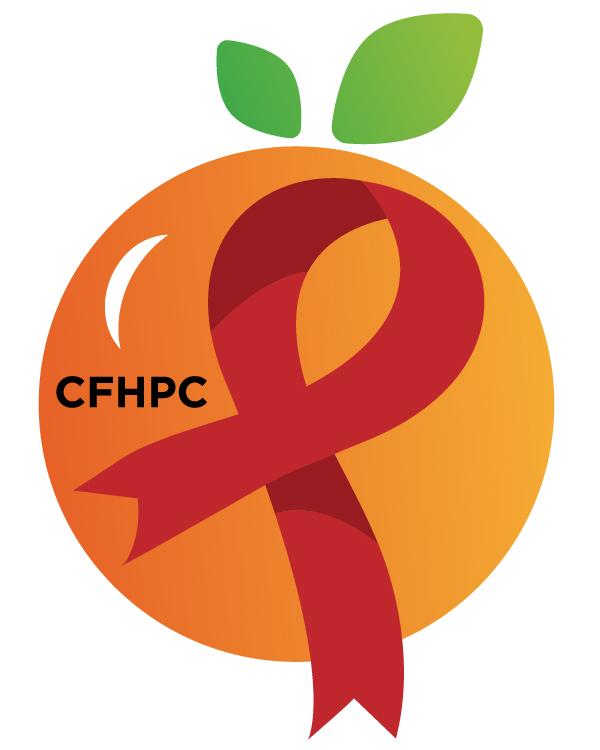 Service Systems & Quality Committee AgendaPlease KEEP YOUR LINES MUTED IF YOU’re not speaking. Need help connecting? Text 407-901-1473Only the PLWH/A Representatives need to disclose their HIV status.all meetings are audio recordedOctober 8, 2020Heart of Florida United WayMission: To improve the quality of life of individuals with HIV disease by responding to their existing and emerging needs, and to provide educational and behavioral strategies to reduce and prevent the spread of HIV disease.www.ocfl.net/ryanwhiteGo To Meeting: https://global.gotomeeting.com/join/718434797Teleconference Line: +1 (224) 501-3412; Access Code: 718-434-797Planning Council SupportDavid Bent	407-835-0906 David.Bent@hfuw.org Melanie Cross	407 429-2216 Melanie.Cross@hfuw.orgAndres Acosta	407 429-2119 Andres.Acosta@hfuw.org
CFHPC Website: www.CentralFloridaHIVPC.com Orange County Website: www.ocfl.net/ryanwhite Facebook: www.facebook.com/CentralFloridaHIVPlanningCouncil 10:00 AMCall to OrderWelcome, Housekeeping & IntroductionsMoment of SilenceAngie Buckley10:00 AMVision StatementMission StatementConflict of InterestCore ValuesAndres Acosta 10:00 AMApproval of AgendaApproval of September 15th MinutesAngie Buckley10:00 AMRoberts Rules OverviewPCSOpen the floor for Public CommentSpecial Order: Election of ChairsAll Members10:15 AMReports Unfinished BusinessTBDService StandardsTBDPurposeReview/Info SharingAlelia MunroeAll Members11:15 AM New BusinessData Presentation & PSRA EvaluationsEvaluation FormsCommittee Work PlanNew Meeting TimeAssess ResultsUpdateVoteAll MembersAnnouncementsNext Month’s Meeting: November 5th, 2020Virtual12:00 PMAdjournment